ПОСТАНОВЛЕНИЕг. Весьегонск06.06.2023                                                                                                                          № 214Об утверждении Плана мероприятий по обеспечениюбезопасности на подведомственной территории приподготовке и проведении праздничных мероприятий, посвященных Дню России в Весьегонском муниципальном округе Тверской области           В соответствии с указанием Советника Губернатора Тверской области от 12.05.2023 №25/4528-01-АГ «О мерах безопасности в период подготовки и проведения праздничных мероприятий, посвященных Дню России», в целях предупреждения и пресечения возможных террористических проявлений в период подготовки и проведения праздничных мероприятий, посвященных Дню России,                                                                 ПОСТАНОВЛЯЕТ:1. Утвердить План мероприятий по обеспечению безопасности на подведомственной территории при подготовке и проведении праздничных мероприятий,  посвященных Дню России в Весьегонском муниципальном округе Тверской области  (Прилагается). 
2. Настоящее постановление подлежит официальному обнародованию на информационных стендах Весьегонского муниципального округа и размещению на официальном сайте Администрации Весьегонского муниципального  округа в сети  «ИНТЕРНЕТ».3. Настоящее постановление вступает в силу после его обнародования.4. Контроль за исполнением настоящего постановления оставляю за собой.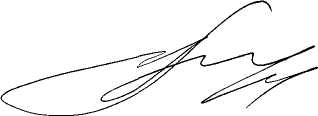 Глава Весьегонского муниципального округа                                                                                         А.В.ПашуковАДМИНИСТРАЦИЯ  ВЕСЬЕГОНСКОГО  МУНИЦИПАЛЬНОГО ОКРУГАТВЕРСКОЙ  ОБЛАСТИ